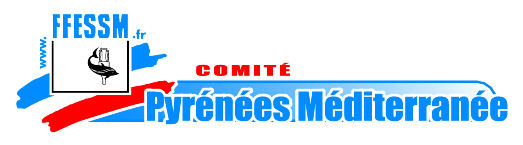 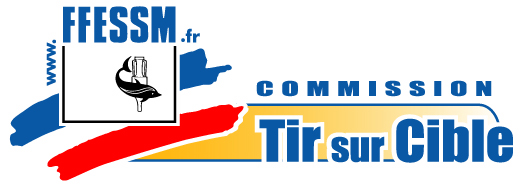 STAGE INITIAL Initiateur Tir sur CiblePromotion 201409 et 10 novembre 2013Nom* :      					Prénom* :      Numéro de licence* :      Mail* :      Adresse* :      Téléphone* :      Né(e) le *:      					Lieu *:      *Renseignements obligatoiresPièces à fournir :	Copie de la carte d’identité (18 ans révolus)	Une photo d’identités	Copie de la licence 2014 avec l’assurance loisir 1 au minimum	Copie du certificat médical de non contre indication à la pratique du Tir sur Cible Subaquatique de moins de 1 an, fait par un médecin fédéral ou CES de médecine du sport ou hyperbare 	Copie du RIFAT** 	Un courrier de recommandation signé par le président de votre club	Un chèque de 60€**La copie du RIFAT pourra être fournie le jour de l’examen final.Souhaitez vous passer un  niveau d’encadrant (des commissions Chasse ou Apnée) durant les 2 ans à venir ? :	Non						Oui***	commission :  ***Si oui, il faut obligatoirement vous inscrire auprès des commissions concernées.